REPUBLIC OF ALBANIA
CENTRAL ELECTION COMMISSION                                                      DECISIONTHE APPOINTMENT OF THE TECHNICAL AUDITORS TO SUPERVISE THE COMPILATION OF THE VOTER LISTS FOR ELECTIONS TO LOCAL GOVERNMENT BODIES 2015Central Election Commission in its meeting on 02.18.2015, with the participation of:Lefterije       LUZI-                                     ChairDenar          BIBA-                                     Deputy ChairEdlira          JORGAQI-                                MemberGezim          VELESHNJA-                           MemberHysen          OSMANAJ-                              MemberKlement       ZGURI-                                  MemberVera             SHTJEFNI-                             Memberexamined the issue with:OBJECT                                     For the appointment of technical auditors for supervising the development of the list of voters for the elections to local government bodies in 2015.LEGAL BASIS	                                     Article 23, paragraph 1, letter a and article 61 paragraph 2 of the Law nr.10019 dated 29.12.2008 "The Electoral Code of the Republic of Albania", as amended, instruction no. 2, dated 12.28.2012” For the approval of specific rules to the conditions of the contract and perform the audit by auditors to verify the actions technical in database NCSR and Verification System, SEV.Central Election Commission, after reviewing the documentation submitted and listened discussion of representatives of political parties.                                                             NOTESReferred to Section 61 of Law no. 10019, dated 29.12.2008 "The Electoral Code of the Republic of Albania", amended, the Central Election Commission monitors of the preparation of lists asking information of General Directorate of Civil Status. Not later than 30 days from the date of the decree (15/12/2014) elections to local government bodies, the Central Election Commission appoints two technical auditors decision for verifying actions in the database at the National Civil Registry. The right to propose technical auditors  have respectively chair  and deputy chair, after consultation with representatives of the largest party of the majority and the minority most of the CEC. For implementation of this legal obligation, the CEC with the letter no. 2024, dated 30/12/2014, asked the representative of the Socialist Party and the Democratic Party  to send suggestions for technical auditors, of  the persons who meet the requirements below:a) To have university education and experience in the field of elections.b) Must have knowledge in the field of information technology and statistics, as well as in the     drafting of voter lists and / or civil status;c) To be no criminal convictions, together with their curriculum vitae.The rights, duties and conditions of the contract between the CEC and technical auditors determined in guiding the CEC No. 2, dated 12.28.2012 of the CEC.. After consultations referred to in Article 61 paragraph 2 of the Electoral Code, the Chair of the CEC proposes technical auditor of audit Mr. Armand Teliti, and deputy chairman of the CEC proposes technical  audit orMr. Ened Kërçini.FOR THE ABOVE REASON:Based on Article 23, paragraph 1, letter a and article 61 paragraph 2 of the Law nr.10019, dated 29.12.2008 "The Electoral Code of the Republic of Albania", amended,DECIDED.1. To appoint technical auditor for overseeing the development of the list of voters for the elections to local government bodies in 2015, Mr. Armand Teliti, proposed by the Chair of the CEC.2.To appoint technical auditor  for supervising overseeing the development of the list of voters for the elections to local government bodies in 2015, Mr. Ened Kërçini, proposed by the Deputy Chair of the CECAgainst the decision may be appealed to the Electoral College within five days of its announcement.This decision takes immediate effectLefterije     LUZI-                             ChairDenar         BIBA-                              Deputy ChairEdlira          JORGAQI-                      MemberGezim         VELESHNJA-                  MemberHysen          OSMANAJ-                    MemberKlement      ZGURI-                         MemberVera            SHTJEFNI-                    Member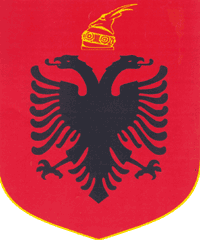 